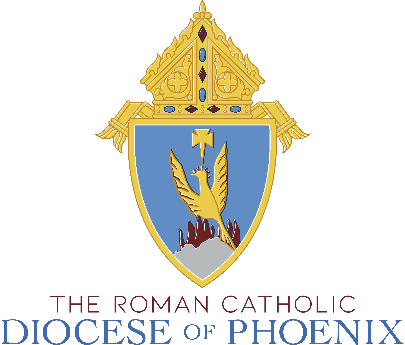 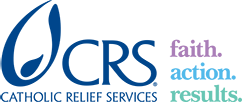 Consolatrix AfflictorumGrant ApplicationCRS Local Solidarity FOR THE DIOCESE OF PHOENIXMy signature indicates that I have read, understood, and agree to the prohibitions listed above.  I have answered the above questions truthfully.  I understand that failure to refrain from activities that contradict Catholic moral and social teaching will result in the full repayment of grant funds.Name: ___________________________________   Position: _______________________________Signature: __________________________________________________ Date: _________________DEADLINE: April 30Mail to:		Diocese of Phoenix – CCHD / CRS400 E. Monroe StreetPhoenix, AZ  85004Amount Requested:(Not to exceed $3,000)Organization/Parish Applying:Program/Project Title: (If Applicable)Organization’s Address:City, State, Zip:Website Address:Designated Contact Person:Title:Phone:Email:Program ReferencesProgram ReferencesProgram ReferencesReference 1:Phone / Email:Reference 2:Phone / Email:Program DescriptionProgram DescriptionProgram DescriptionProgram DescriptionProgram DescriptionProgram DescriptionTotal Program Income Last Year:$$Total Program Expenses Last Year:Total Program Expenses Last Year:$If expenses are greater than income, please briefly comment:Total Spent on Food Last Year:$$$$$Current Funding Sources:(For Food Only.  Include Source and Amount funded)Number of Paid Staff:Hours of Paid Staff:Hours of Paid Staff:Number of Paid Staff:Annual Salary (of Each Paid Staff Member):Annual Salary (of Each Paid Staff Member):Number of Volunteers:Number of Persons Served Last Year:Number of Families Served Last Year:Hours of Operation of Program:Are Persons Served Allowed to Return for Assistance? (Yes or No)If yes, how frequently can they receive assistance?If yes, how frequently can they receive assistance?Does the “Number of Persons Served Last Year” include those who have been assisted multiple times?(Please briefly elaborate) Briefly describe your criteria for discerning who can receive assistance from your program:Please describe services offered by your Program:(Please use ONLY this space on this form and DO NOT attach additional information.)Names of those who will oversee the use of funds:(i.e., committee or board members)(Additional financial information welcomed)(Additional financial information welcomed)(Additional financial information welcomed)(Additional financial information welcomed)(Additional financial information welcomed)(Additional financial information welcomed)Strengthening Solidarity:Explain how your project will strengthen solidarity, educate parishioners to the needs of your community, and encourage them to act.FOR CATHOLIC PARISHES ONLY:   For applications made by a Catholic parish or St. Vincent de Paul Conference, the pastor’s approval and signature are REQUIRED.**Applications without pastor’s signature will NOT be considered.**FOR CATHOLIC PARISHES ONLY:   For applications made by a Catholic parish or St. Vincent de Paul Conference, the pastor’s approval and signature are REQUIRED.**Applications without pastor’s signature will NOT be considered.**Parish: Pastor’s Name: Pastor’s Signature:For Non-Catholic Applicants:For Non-Catholic Applicants:A letter of support is included with the application from: (name of Catholic stakeholder)Relation to the Catholic stakeholder (who wrote the letter):ProhibitionsAs an initiative of the Catholic Church, CRS and the Diocese of Phoenix cannot fund organizations that engage in activities that contradict fundamental Catholic moral or social teaching (e.g., promotion or support of contraception, abortion, same-sex marriage, euthanasia, racism, the use of the death penalty or punitive measures toward immigrants, etc.). Prohibited activities include participation in or endorsing actions that promote legislation, ballot initiatives (including voter guides and other written materials) that contradict fundamental Catholic moral and social teaching.CRS and the Diocese of Phoenix cannot fund groups that knowingly participate in coalitions that have a part of their organizational purpose or coalition agenda or actions that contradict fundamental Catholic moral or social teachings.For more information, refer to http://www.crs.org/about/catholic-identity and http://www.usccb.org/about/catholic-campaign-for-human-development/grants/cchd-basic-principles-of-catholic-mission.cfm Does your organization currently refrain from activities or coalitions that contradict fundamental Catholic moral and social teaching?Yes                  NoWill your organization refrain from activities or coalitions that contradict fundamental Catholic moral and social teaching?Yes                  NoFailure to refrain from activities that contradict Catholic moral and social teaching will result in the FULL REPAYMENT of the local seed grant funds to the local CCHD office.